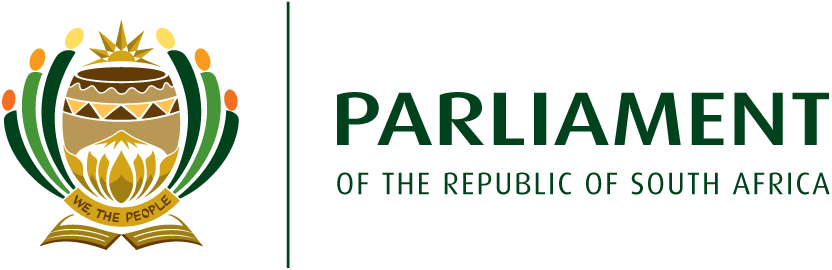 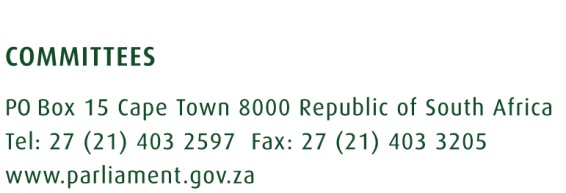 Resolution of the Portfolio Committee on Police on the intention to table a Committee Bill on the amendments to the IPID Act (no 1of 2011) in terms of the Constitutional Court judgement [2016] ZACC 30, on 21 February 2018 The Portfolio Committee on Police having met on 6 February 2018, resolves to table a Committee Bill before the National Assembly on amendments to the IPID Act (No. 1 of 2011) in line with the Constitutional Court judgement [2016] ZACC 30.The Committee notes that the Civilian Secretariat for Police Services has drafted a Bill with the required Constitutional Court amendments, but that such would not be processed in time by the Executive Authority to be tabled in Parliament to comply with the deadline set by the Constitutional Court. The Committee further notes that after a briefing from the Parliamentary Legal Drafting Unit, that the processing of a Committee IPID Amendment Bill before the said deadline is possible.The Minister of Police has indicated that he would have no objection to the Committee Bill.The Committee has resolved to proceed with the processing of the Committee Bill.Report to be considered.   